成绩（1）学分绩点计算：学生的学习质量实行学分绩点制。平均学分绩点（GPA）是评价学生一个时段或大学期间学习质量的重要指标一门课程的学分绩＝该课程的绩点×学分数平均学分绩点（GPA）＝所修课程学分绩之和÷所修课程学分之和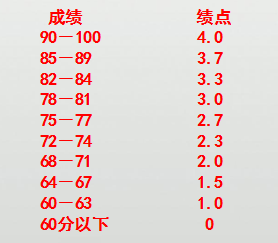 创新学分在科学研究、学科竞赛和科技发明等方面取得突出成绩的学生，可以获得创新学分。创新学分可以冲抵培养方案中公共选修课程（除通识选修课以外）学分；累计冲抵不超过10学分，超出部分记入学生成绩单创新学分评定类别：学术论文类、文学艺术类、成果类、发明创造类、竞赛类、体育类、创业类《武汉大学创新学分实施办法》武大教字〔2010〕15号详见关于创新学分的介绍CET-4、6级考试新生英语水平测试：新生入校的第一次考试，外国语言文学学院将根据结果，进行分级英语教学，分为普通班和快班报名资格：英语快班及第二学期普通班英语成绩80分以上的学生可在第三学期经由学校统一报考，其余的可在第四学期统一报考学生遗失CET-4、6级成绩单，请登入“教育部考试中心综合查询网”，点击“CET成绩证明”进行在线申请（办理范围：2005年6月以后）网址：http://chaxun.neea.edu.cn/examcenter/main.jsp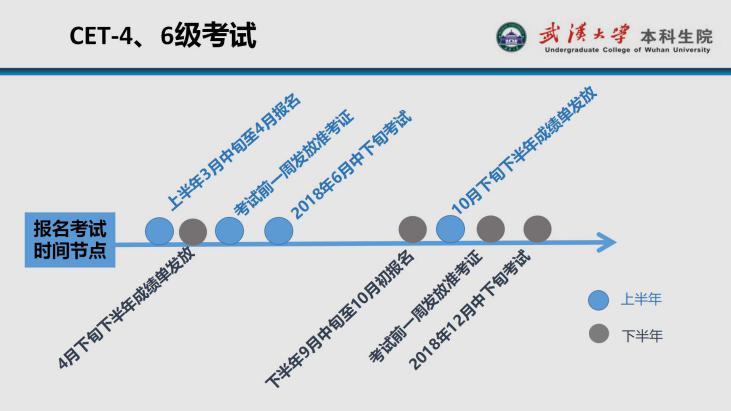 大二后每年的四、六级报名到武汉大学医学部报名附件：                                           武汉大学医学部教学管理处                                            二〇一八年三月十六日每年报名具体信息会实时发布，请予关注武汉大学医学部2018年上半年全国大学外语四、六级考试报名通知 